D./D.ª  	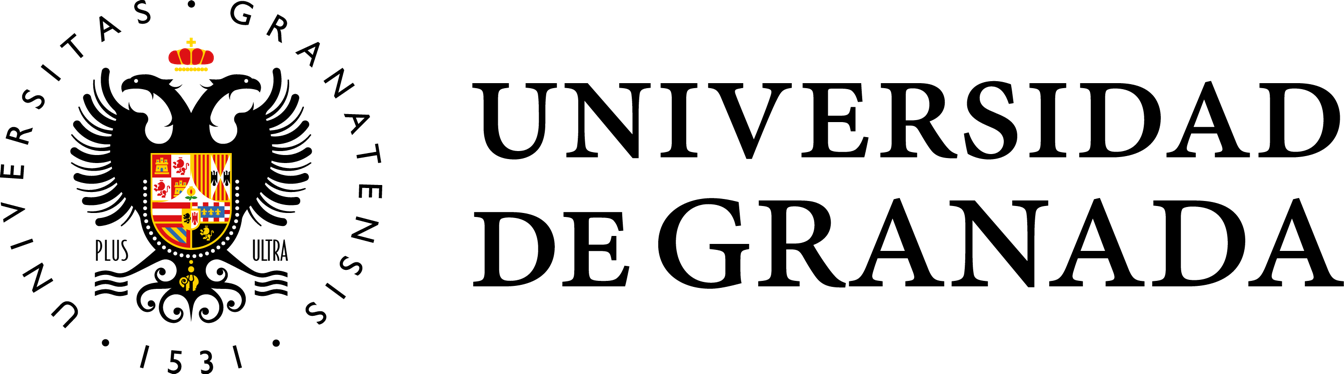 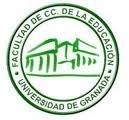 estudiante del Grado	como autor/a del TFG que llevapor título  	solicito defenderlo ante una Comisión Evaluadora para optar a un reconocimiento de excelencia.